Unit 5 Lesson 10: Problemas de varios pasos sobre medidasWU Observa y pregúntate: Distancias recorridas (Warm up)Student Task Statement¿Qué observas? ¿Qué te preguntas?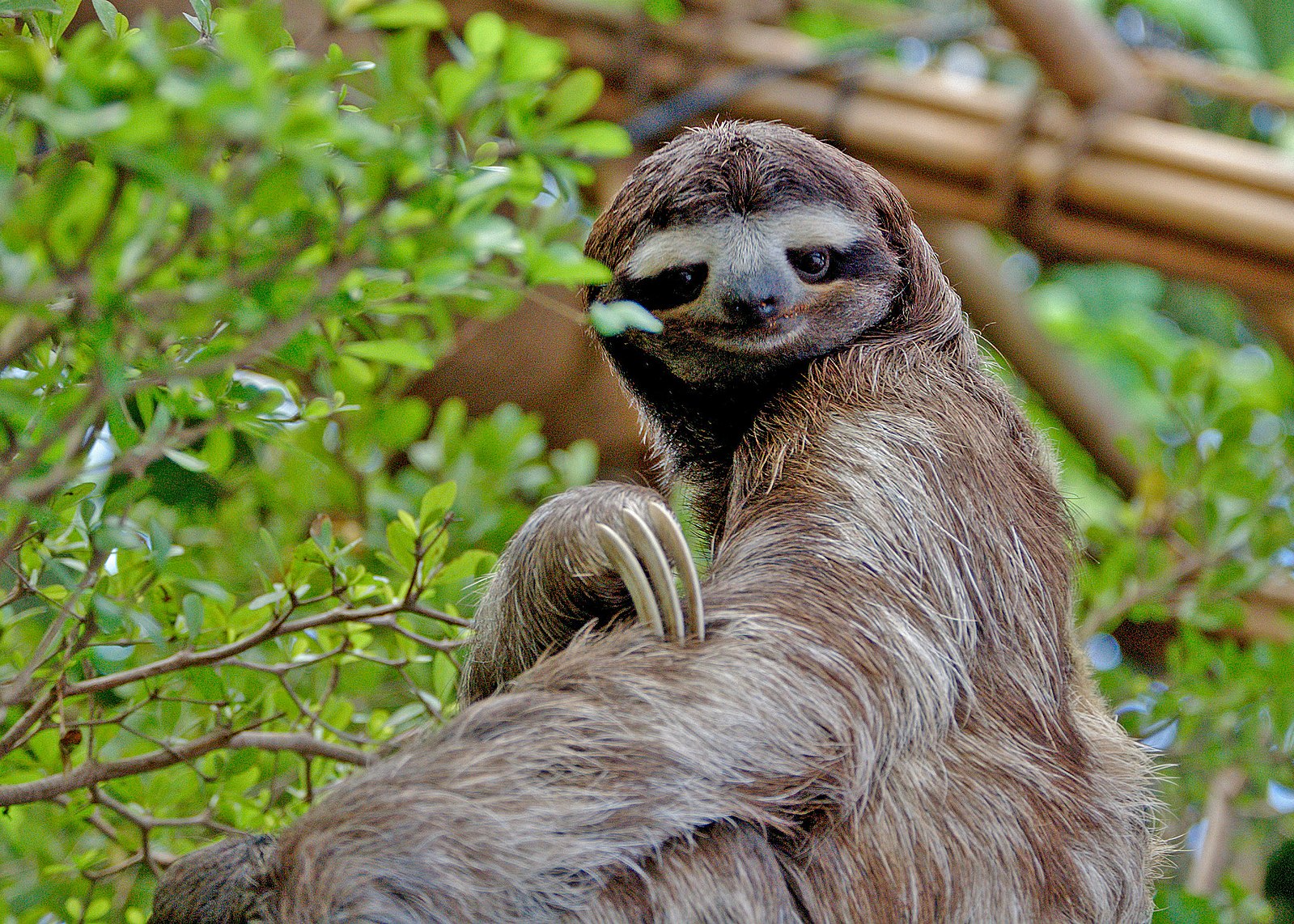 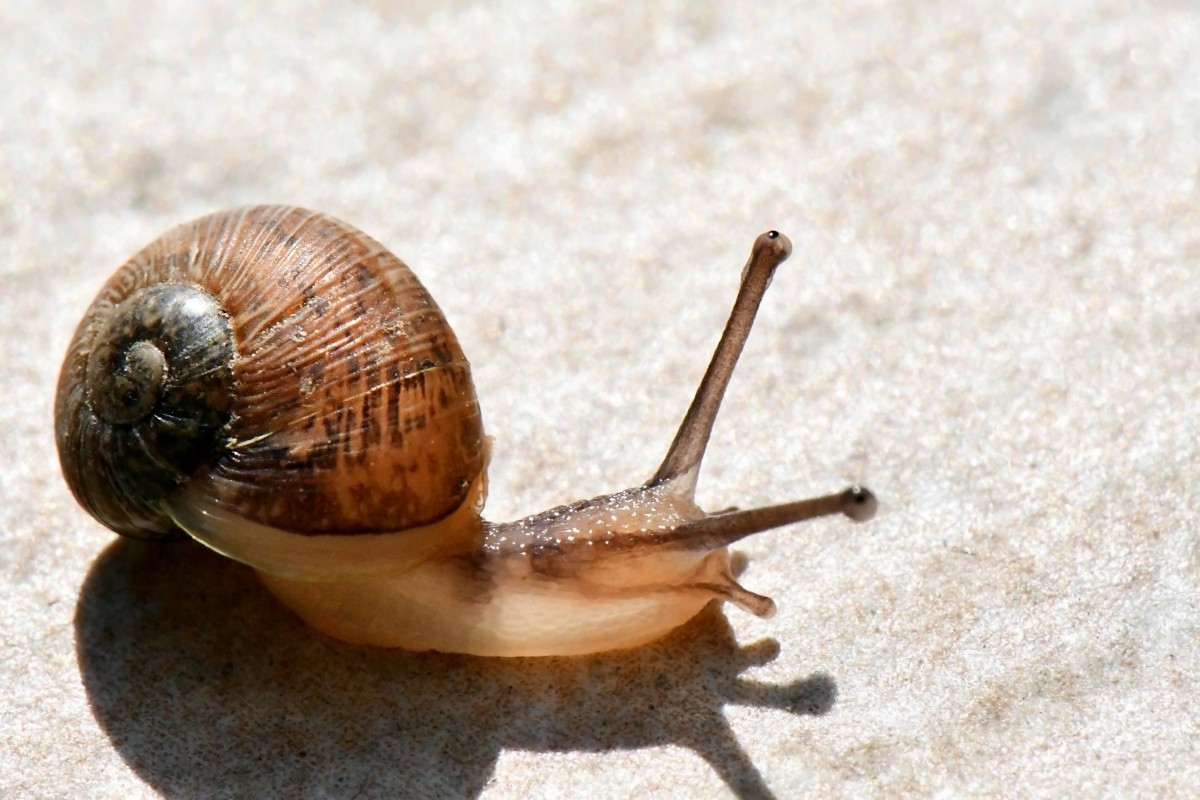 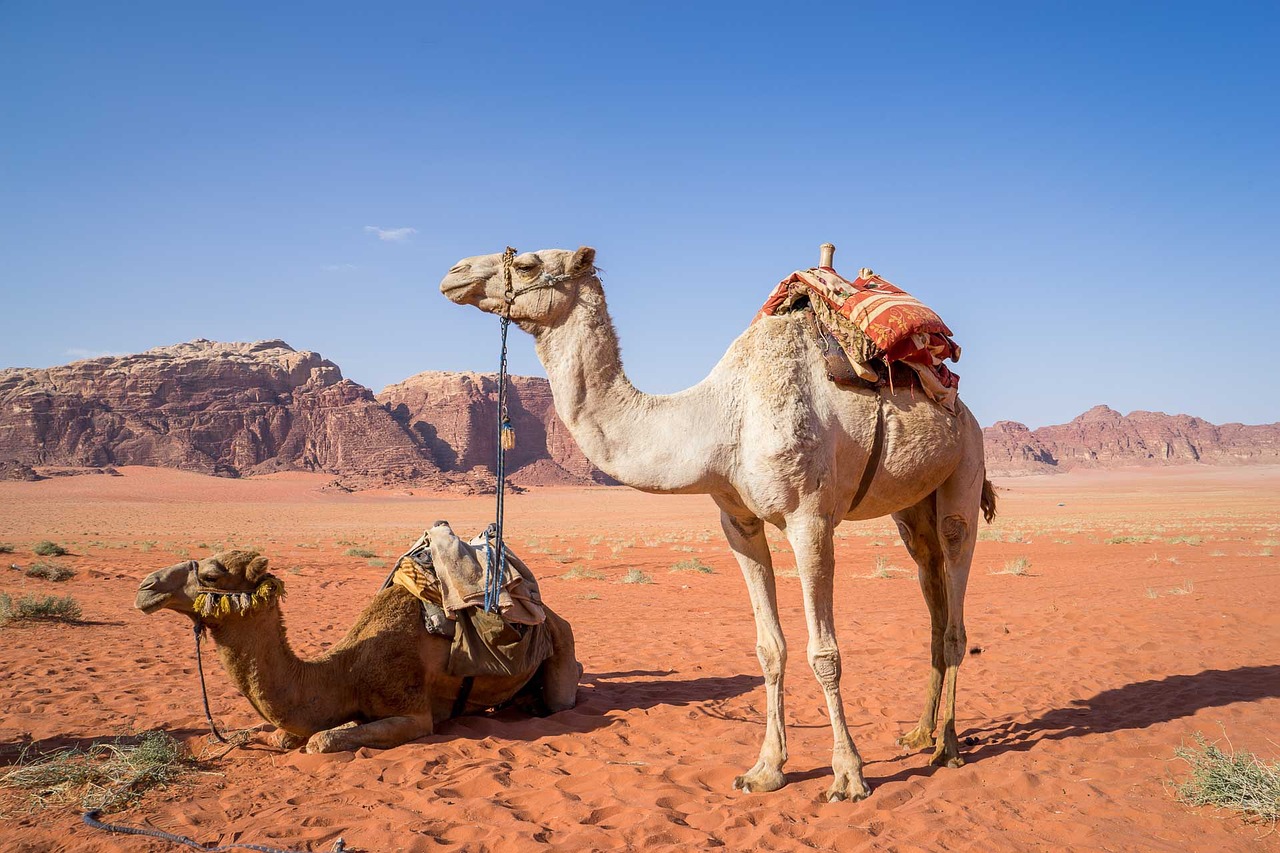 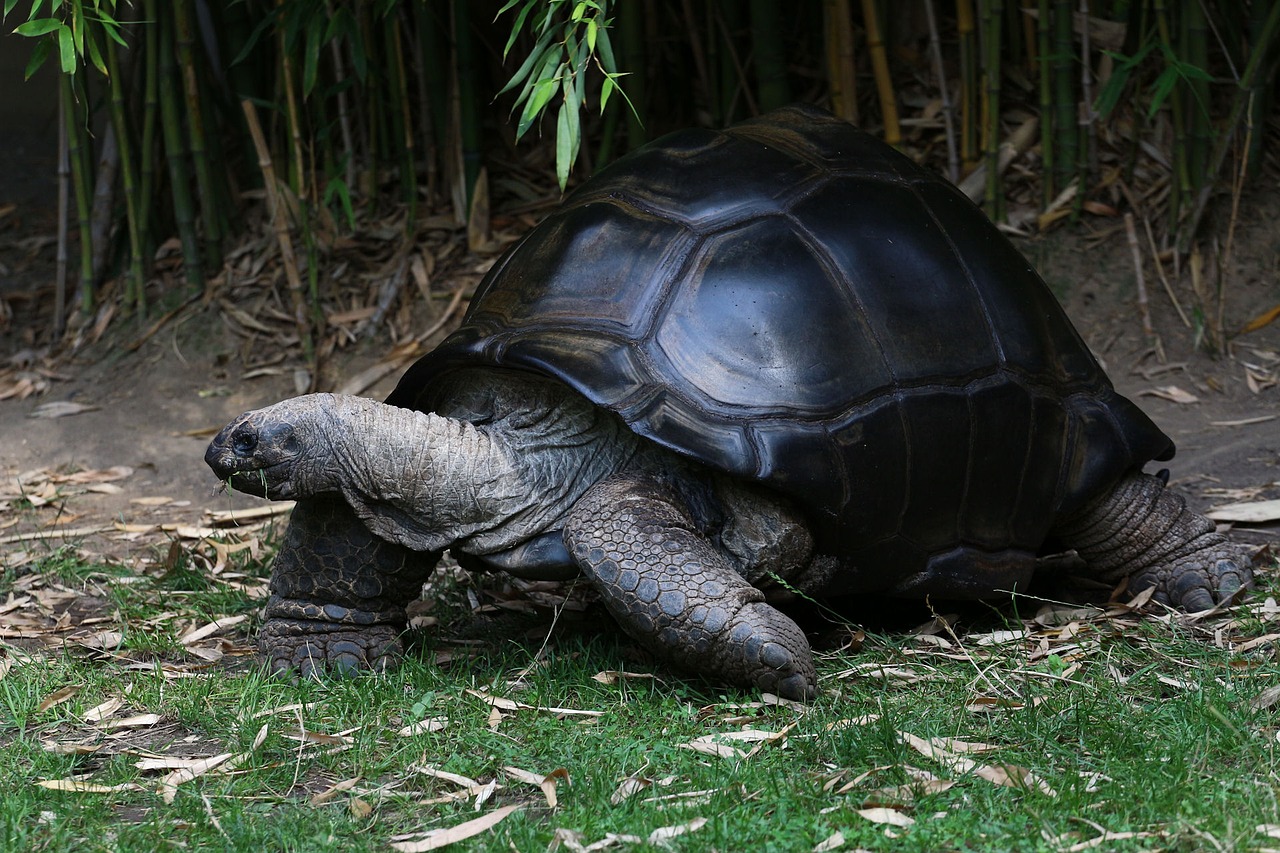 1 Caminatas largas, caminatas cortasStudent Task StatementEstas son estimaciones de las mayores distancias que algunos animales pueden recorrer en un día.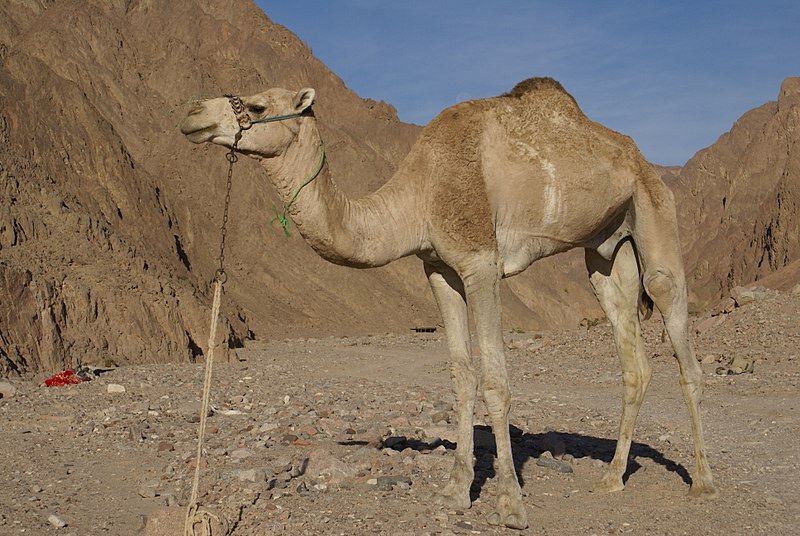 Ordena los animales según las distancias que recorren, de la más corta a la más larga. Explica o muestra cómo razonaste.¿Estás de acuerdo con cada afirmación? Explica cómo razonaste.En un día, una tortuga gigante puede recorrer 2 veces la distancia que puede recorrer un caracol.En un día, un dromedario puede recorrer 80 veces la distancia que puede recorrer una tortuga gigante.2 Botellas grandes, botellas pequeñasStudent Task StatementEstos son seis tamaños de botellas de agua y cuatro pistas sobre la cantidad de agua que contiene cada una.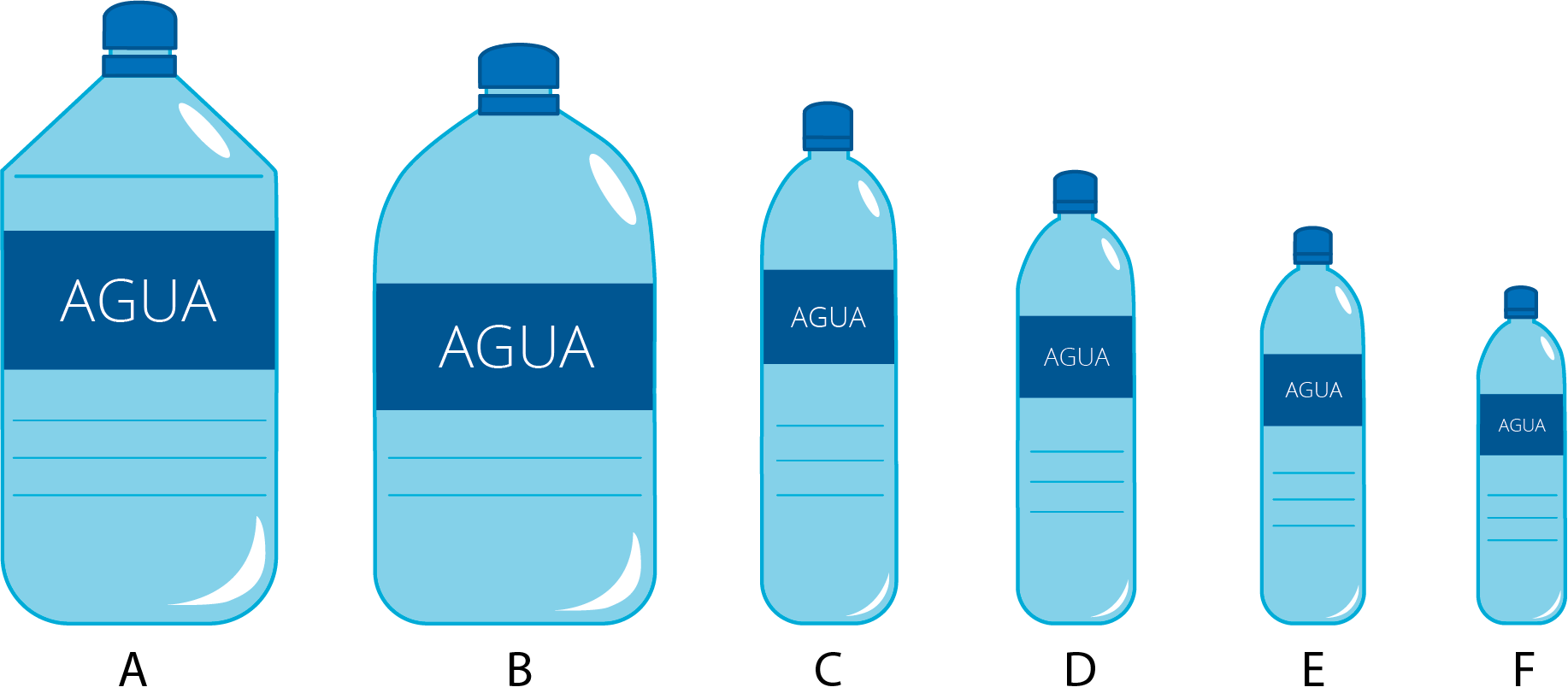 Una botella contiene 350 mL. Una botella del tamaño B contiene 5 veces la cantidad de agua que la botella que contiene 1 L.La botella más grande contiene 20 veces la cantidad de agua que contiene la botella más pequeña. Una botella contiene 1,500 mL, que es 3 veces la cantidad de agua que contiene una botella del tamaño E.Usa las pistas para encontrar la cantidad de agua, en mL, que contiene una botella de cada tamaño. Prepárate para explicar o mostrar tu razonamiento.A: ___________________ mLB: ___________________ mLC: ___________________ mLD: ___________________ mLE: ___________________ mLF: ___________________ mL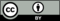 © CC BY 2021 Illustrative Mathematics®animaldistancia recorrida en un díaperezoso de tres dedos30 metroscaracol2,500 centímetrosdromedario40 kilómetrostortuga gigante500 metrosanimaldistancia recorrida en un díaperezoso de tres dedos30 metroscaracol2,500 centímetrosdromedario40 kilómetrostortuga gigante500 metros